		CITIZENSHIP:   □ CANADIAN   □ AMERICAN   □ OTHER  				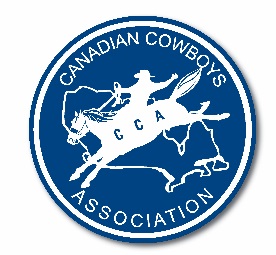 PLEASE PRINT:Full Name of Applicant:  												Address:  					City: _____________________Province: ________ Postal Code: 		Date of Birth:     	    	 MONTH  	 DAY		 YEAR 	    Gender: □F	 □M	 	Phone:  						Email:  									CARD TYPE: (for description of certain memberships see below):  □ Senior $324.25 □ Permit $208.75 □ Junior $98.50□ Contract Personnel $324.25 (Please circle: Stock Contractor, Bull Fighter, Secretary, Barrel Men/Clown, Pick-up Man, Announcer) □ Contract Acts $156.25 □ Non-Contestant $145.75 (Please circle: Timer, Photographer, Hazer) □Novice $93.25  		□ Judge $25.00  □ Companion Pass $126.00 						 (print name to be shown on the pass).Total amount enclosed: $		  (All membership prices include 5% GST).Is this your rookie year? (have NEVER held a senior card in any association) □yes □no    List all other rodeo associations that you have held a senior membership: (if applicable)METHOD OF PAYMENT: □ E-transfer   □ Certified Cheque Enclosed   □ Credit Card (please provide required information below)VISA or MASTERCARD: _________________________________________ Expiry Date: ___________ CVV Code:_______E-transfers to be sent to: rodeo@canadiancowboys.ca with a password of RODEO **preferred method**All Membership Prices Include GST.  Additional information is available at the office.Senior:	Eligible to compete at all CCA Approved Rodeos.Permit:	Eligible to compete at all CCA Approved Rodeos.  Money won on a permit WILL NOT count towards the CCA Finals. Junior:	Must be 15 years and under as of January 1 of the current year.  May enter senior events with a Junior Card.  Jr. Steer Riding - Must be 15 years and under as of January 1 of the current year.Jr. Girls Barrel Racing - Must be 15 years and under as of January 1 of the current year.Bullfighter: New applicants must shadow bullfight two (2) CCA rodeos and have the carded bullfighter of each rodeo 			and the Bull Riding Director sign the approval form before a Membership can be issued.Contract Act Membership: Membership is for one person, additional persons to fall under this 				membership will be required to pay $25.00 each for insurance.Companion Pass:	Only one companion pass per membership is allowed.  A companion pass is NOT available with a Permit 			or Non-Contestant Membership.  Companion Passes are NON Transferable and the Companions name 			must be listed and a picture sent in at the time of purchase.Sub-Contractors: Must hold at least a Permit Membership.Inconsideration of being allowed to participate in Canadian Cowboys Association sanctioned events and membership in the association, I and my heirs, successor, personnel representatives and next of kin, hereby RELEASE, WAIVE, DISCHARGE, and agree to HOLD HARMLESS and INDEMNITY to the Canadian Cowboys Association the committees, stock contractors, sponsors, arena operations or owners, their agents, representatives (collectively referred to as the Canadian Cowboys Association) from all liability and my personal representative, heirs, successors, and next of kin from all claims and liability for all loss of damage.  And any claim of damage therefore on account of any injury to my person including death or damage to my property while I am utilizing Canadian Cowboys Association facilities or participating in Canadian Cowboys    Association events.I hereby represent to the Canadian Cowboys Association that I understand that THERE ARE CERTAIN RISKS OF SERIOUS INJURY OR DEATH inherent in participating in rodeo events and any related activities.  I realize conditions of the rodeo arena change from time to time and may become more hazardous, that rodeo animals are dangerous and unpredictable and there is INHERENT DANGER in rodeo which I appreciate and voluntarily assume because I choose to participate in such events.  I make this choice even though I have observed or participated in events of this kind in the past and know conditions, facilities, rodeo animals and other rodeo contestants pose a danger to me.  I recognize and expressly agree to assume the entire risk of any and all accidents or personal injury including serious paralysis or death, which I might suffer during my participation in said events.  I further COVENANT AND AGREE NOT TO SUE THE CANADIAN COWBOYS ASSOCIATION OR ANY MEMBER OF THE CANADIAN COWBOYS ASSOCIATION for any injury, any claim for damages or death which occur as a result of my participation in said events and any claim or damage. Therefore I understand that this document may be treated as a complete defense to any legal action I might bring against the Canadian Cowboys Association for any injuries or other damages I might suffer.  I understand and agree that this RELEASE AND AGREEMENT NOT TO SUE extends to any or all claims I may have including but not limited to claims arising out of participation in said events, claims with respect to the design, maintenance, instructions, rules, or procedures under which my use of said facilities or equipment are conducted or from any other cause.I UNDERSTAND AND AGREE THAT THE RELEASE AND AGREEMENT NOT TO SUE extends to ACCIDENT, INJURY, and OR DEATH OCCURRING DURING THE TERM OF MY MEMBERSHIP IN THE CANADIAN COWBOYS ASSOCIATION.  Any subsequent releases and agreements I might sign in the future shall amplify but shall in no way limit the provisions of this document.I further state and certify that I have carefully read the foregoing Release, know the contents thereof, and sign the Release and agreement not to Sue as a free and voluntary act.  I am not relying on any statements of representations of any party released hereby.  I UNDERSTAND THIS IS A RELEASE OF ALL CLAIMS.As a member of the Canadian Cowboys Association I will also read and abide by all BYLAWS & RODEO RULES as set out in the Canadian Cowboys Association Rulebook.  I further state that I will represent the organization and conduct myself in a positive and respectful manner, and agree to pay any fines associated if I am found to be in violation of any rule stated in the rulebook.The Canadian Cowboys Association (CCA) will share your information with our sponsors, if they request it. We will NOT share your information with any other organizations. Applicant:  																(Printed Name)					(Applicant Signature)				(Date)Witness: 																(Printed Name)					(Witness Signature)				(Date)THE FOLLOWING IS TO BE COMPLETED IF THE APPLICANT IS A MINOR UNDER THE LAW OF THE PROVINCE OR STATE OF RESIDENCE.I declare that I am a parent or legal guardian of the above named minor.  I have carefully read the foregoing RELEASE AND AGREEMENT NOT TO SUE.  I know the representations made are true.  I agree to be bound by the terms of the RELEASE AND AGREEMENT NOT TO SUE both personally and as a representative of the interests in the minor.Parent #1: 																(Printed Name)					(Parent #1 Signature)				(Date)Parent #2: 																(Printed Name)					(Parent #2 Signature)				(Date)BOX 1027, REGINA, SK   S4P 3B2       TELEPHONE:  306.721.2700       canadiancowboys@sasktel.net       www.canadiancowboys.ca